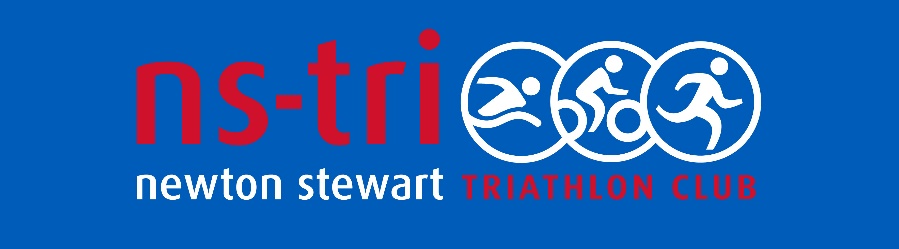 CODE OF CONDUCT FOR MEMBERS and PARENTSNEWTON STEWART TRIATHLON CLUB is fully committed to safeguarding and promoting the wellbeing of all its members. The club believes that it is important that members, coaches, administrators and parents associated with the club should, at all times, show respect and understanding for the safety and welfare of others. Therefore, members are encouraged to be open at all times and to share any concerns or complaints that they may have about any aspect of the club with Rachel Christie (Welfare Officer).As a member of NEWTON STEWART TRIATHLON CLUB you are expected to abide by the following code of conduct:All members must race within the rules of the sport and respect officials and their decisionsAll members must respect the rights, dignity and worth of all participants regardless of gender, ability, cultural background or religionMembers should keep to agreed timings for training and competitions or inform their coach or team manager if they are going to be lateMembers must wear suitable kit such as bike helmets and appropriate footwear for training and events, as agreed with the coach/team managerMembers must pay any fees for training or events promptlyParents of children within the club must abide by the following:Treat everyone equally and with respect, and not discriminate on the grounds of age, gender, ethnic origin, religion, pregnancy or maternity, marital status, sexual orientation or disabilityEncourage your child to learn the rules of the sport (e.g the British Triathlon Federation’s rules and/or the ITF rules, as appropriate to their competition level) and compete within themPublicly accept official’s judgementsDiscourage unfair play and arguing with officialsSet a good example by applauding good performance and fair play, whether by your child or by anotherHelp your child to recognise good performance, not just results to avoid undue disappointmentNever punish or belittle a child for losing or making mistakeSupport your child’s involvement and help them to enjoy their sportUse correct and proper language at all timesNever force your child to take part in sport 